Temat tygodnia: Mieszkańcy łąkiPropozycje na 4 maja – poniedziałekTemat dnia: „Kto mieszka na łące” „Wróżka z łąki” – zabawa naśladowczaRodzic jako łąkowa wróżka dotykając dziecka różdżką mówi: raz, dwa, trzy będziesz pszczołą/ślimakiem/żabą/ biedronką/motylem, dotknięte dziecko naśladuje ruchy zwierzęcia. „Rozmowy na łące” – inscenizacjaNa zielonej łące zwierzęta mieszkały i tak rozmawiały: - Jestem żabka cała zielona prawie, mieszkam w pobliskim stawie. - Ja jestem motylkiem, co lata nad kwiatkiem przez chwilkę. - Pszczółki łąkę uwielbiają, nektar z kwiatków tam zbierają. - A w trawie ślimaczki wędrują, dużo czasu potrzebują. - Ja też byłam na tej łące, przyglądałam się biedronce. (gąsienica) -  Chyba kropki pogubiłam, gdy za świerszczem goniłam. Miałam dużo, teraz mało mi zostało. - Czy owadki, czy też kwiatki, to mieszkańcy łąki koło domu Agatki.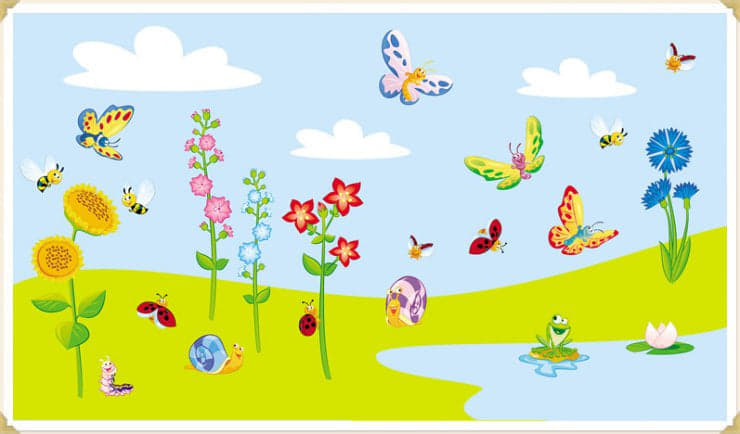 „Taniec kwiatów” – zabawa ruchowaImprowizacja ruchowo-taneczna przy muzyce P. Czajkowskiego „Walc kwiatów” Dzieci otrzymują chusteczki lub kawałki bibuły , które trzymają w ręce i kucają. Propozycja układu tanecznego przy muzyce: dzieci powoli wstają, unoszą do góry ręce z rozłożonymi chusteczkami i machają nimi, tworzą koło trzymając się za chusteczki, poruszają się po  okręgu oraz w przód i w tył, zatrzymują się i obracają wokół własnej osi, machając chusteczkami na wysokości kolan, nad głową.https://www.youtube.com/watch?v=GC7PycSBILcMateriały przygotowane w oparciu o przewodnik metodyczny dla 4-latków – PodręcznikarniaZ pozdrowieniami – p. Dorot i p. Iwona„Mieszkańcy łąki” – kolorowanka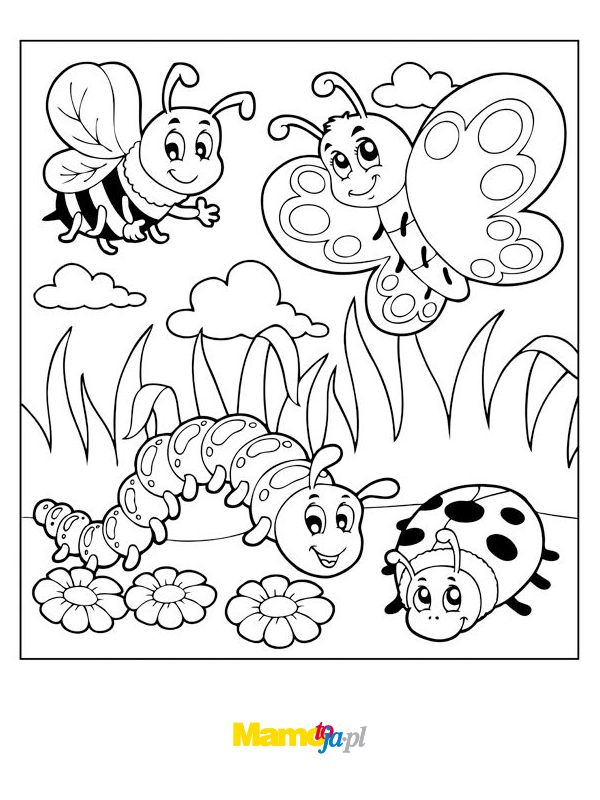 